О назначении ответственных за проведение экспертизы результатов, предусмотренных договорами (контрактами) на поставки товаров, выполнение работ, оказание услугВ соответствии с ч. 3 ст. 94 Федерального закона от 05 апреля 2013 г. № 44-ФЗ «О контрактной системе в сфере закупок товаров, работ, услуг для обеспечения государственных и муниципальных нужд»:1. Назначить ответственным за проведение экспертизы результатов, предусмотренных договорами (контрактами) на поставки товаров, выполнение работ, оказание услуг для нужд администрации Новониколаевского сельского поселения Калининского района в части их соответствия условиям контракта заместителя главы Новониколаевского сельского поселения Калининского района А.В. Певченко.2. Распоряжение вступает в силу со дня  подписания.Глава Новониколаевского сельского поселения Калининского района                                                                          И.Г. Дудка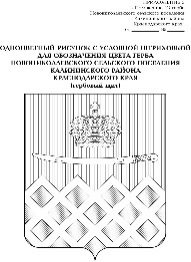 АДМИНИСТРАЦИЯ НОВОНИКОЛАЕВСКОГО СЕЛЬСКОГО ПОСЕЛЕНИЯ КАЛИНИНСКОГО РАЙОНААДМИНИСТРАЦИЯ НОВОНИКОЛАЕВСКОГО СЕЛЬСКОГО ПОСЕЛЕНИЯ КАЛИНИНСКОГО РАЙОНААДМИНИСТРАЦИЯ НОВОНИКОЛАЕВСКОГО СЕЛЬСКОГО ПОСЕЛЕНИЯ КАЛИНИНСКОГО РАЙОНААДМИНИСТРАЦИЯ НОВОНИКОЛАЕВСКОГО СЕЛЬСКОГО ПОСЕЛЕНИЯ КАЛИНИНСКОГО РАЙОНААДМИНИСТРАЦИЯ НОВОНИКОЛАЕВСКОГО СЕЛЬСКОГО ПОСЕЛЕНИЯ КАЛИНИНСКОГО РАЙОНААДМИНИСТРАЦИЯ НОВОНИКОЛАЕВСКОГО СЕЛЬСКОГО ПОСЕЛЕНИЯ КАЛИНИНСКОГО РАЙОНААДМИНИСТРАЦИЯ НОВОНИКОЛАЕВСКОГО СЕЛЬСКОГО ПОСЕЛЕНИЯ КАЛИНИНСКОГО РАЙОНАРАСПОРЯЖЕНИЕРАСПОРЯЖЕНИЕРАСПОРЯЖЕНИЕРАСПОРЯЖЕНИЕРАСПОРЯЖЕНИЕРАСПОРЯЖЕНИЕРАСПОРЯЖЕНИЕот03.06.2019№71-рст-ца Новониколаевскаяст-ца Новониколаевскаяст-ца Новониколаевскаяст-ца Новониколаевскаяст-ца Новониколаевскаяст-ца Новониколаевскаяст-ца Новониколаевская